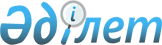 О внесении изменения в приказ председателя Комитета по делам строительства и жилищно-коммунального хозяйства Министерства по инвестициям и развитию Республики Казахстан от 14 ноября 2017 года № 249-нқ "Об утверждении нормативных документов по ценообразованию в строительстве"
					
			Утративший силу
			
			
		
					Приказ Председателя Комитета по делам строительства и жилищно-коммунального хозяйства Министерства по инвестициям и развитию Республики Казахстан от 12 февраля 2018 года № 30-нқ. Зарегистрирован в Министерстве юстиции Республики Казахстан 22 февраля 2018 года № 16415. Утратил силу приказом Председателя Комитета по делам строительства и жилищно-коммунального хозяйства Министерства индустрии и инфраструктурного развития Республики Казахстан от 9 декабря 2022 года № 227-нқ
      Сноска. Утратил силу приказом Председателя Комитета по делам строительства и жилищно-коммунального хозяйства Министерства индустрии и инфраструктурного развития РК от 09.12.2022 № 227-нқ (вводится в действие по истечении десяти календарных дней после дня их первого официального опубликования).
      ПРИКАЗЫВАЮ:
      1. Внести в приказ председателя Комитета по делам строительства и жилищно-коммунального хозяйства Министерства по инвестициям и развитию Республики Казахстан от 14 ноября 2017 года № 249-нқ "Об утверждении нормативных документов по ценообразованию в строительстве" (зарегистрированный в Реестре государственной регистрации нормативных правовых актов за № 16073, опубликованный в эталонном контрольном банке нормативных правовых актов Республики Казахстан от 20 декабря 2017 года) следующее изменение:
      в Нормативном документе по определению сметной стоимости строительства в Республике Казахстан, утвержденном указанным приказом:
      пункт 8 изложить в следующей редакции:
      "8. Сметная заработная плата определяется с учетом норм трудового законодательства Республики Казахстан и по данным государственной статистики. 
      По объектам, строительство которых планируется осуществить силами организаций нефтегазового комплекса, пятьдесят и более процентов голосующих акций (долей участия) которых прямо или косвенно принадлежат Фонду национального благосостояния путем выбора поставщика способом из одного источника в соответствии с правилами, утверждаемыми советом директоров Фонда национального благосостояния на основании пункта 2 статьи 19 Закона Республики Казахстан "О Фонде национального благосостояния", сметная заработная плата определяется на основе тарифной сетки рабочих профессий в соответствии с внутренними документами организаций, пятьдесят и более процентов голосующих акций (долей участия) которых прямо или косвенно принадлежат Фонду национального благосостояния.".
      2. Управлению сметных норм в строительстве Комитета по делам строительства и жилищно-коммунального хозяйства Министерства по инвестициям и развитию Республики Казахстан обеспечить:
      1) государственную регистрацию настоящего приказа в Министерстве юстиции Республики Казахстан;
      2) в течение десяти календарных дней со дня государственной регистрации настоящего приказа направление его копии на бумажном носителе и в электронной форме на казахском и русском языках в Республиканское государственное предприятие на праве хозяйственного ведения "Республиканский центр правовой информации" для официального опубликования и включения в Эталонный контрольный банк нормативных правовых актов Республики Казахстан;
      3) в течение десяти календарных дней после государственной регистрации настоящего приказа направление его копии на официальное опубликование в периодические печатные издания;
      4) размещение настоящего приказа на интернет-ресурсе Комитета по делам строительства и жилищно-коммунального хозяйства Министерства по инвестициям и развитию Республики Казахстан;
      5) в течение десяти рабочих дней после государственной регистрации настоящего приказа в Министерстве юстиции Республики Казахстан представление в Управление правового обеспечения Комитета по делам строительства и жилищно-коммунального хозяйства Министерства по инвестициям и развитию Республики Казахстан сведений об исполнении мероприятий, согласно подпунктам 1), 2), 3) и 4) настоящего пункта.
      3. Контроль за исполнением настоящего приказа возложить на курирующего заместителя председателя Комитета по делам строительства и жилищно-коммунального хозяйства Министерства по инвестициям и развитию Республики Казахстан.
      4. Настоящий приказ вводится в действие по истечении десяти календарных дней после дня его первого официального опубликования.
					© 2012. РГП на ПХВ «Институт законодательства и правовой информации Республики Казахстан» Министерства юстиции Республики Казахстан
				
      Председатель Комитета по делам строительства и жилищно-коммунального хозяйства Министерства по инвестициям и развитию Республики Казахстан

М. Жайымбетов
